.Count In : 16 counts from the very first beat of the track –NB. you will have danced 6 counts (3 of the shuffles round) BEFORE singing startsS1: 4 Shuffles Round Making ¾ Turn Left – (optional hands on hips)S2: 2 x Samba Steps. Rock fwd recover, Ball Step Back, Touch AcrossS3: Shuffle Fwd, ½ Pivot Turn, Shuffle Fwd ¾ Pivot TurnS4: Side, Behind, side, cross, Side. Sailor ¼ Turn, Walk Forward x2 (or skip! lol)S5: Switching Rock Steps Fwd. Coaster Step, ½ Pivot TurnTAGS After both Tags re–start the dance from the beginningTag 1 At the END of wall 3 add a Right Rocking Chair facing 9 o’clockTag 2 During Wall 8 after count 18 (right shuffle fwd) add the following 2 count Tag facing 12 o’clockENDING: Wall 11 dance up to count 18 (right shuffle towards 9 o’clock) then make ¼ pivot turn right to face 12 o’clock and cross left over right.Beeswing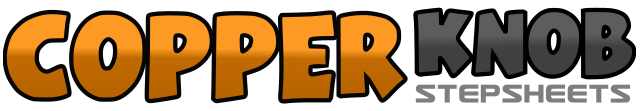 .......Count:40Wall:4Level:Improver.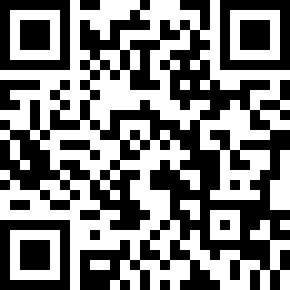 Choreographer:Tina Argyle (UK) - July 2018Tina Argyle (UK) - July 2018Tina Argyle (UK) - July 2018Tina Argyle (UK) - July 2018Tina Argyle (UK) - July 2018.Music:Beeswing - Nathan Carter : (Album: Livin' The Dream - iTunes)Beeswing - Nathan Carter : (Album: Livin' The Dream - iTunes)Beeswing - Nathan Carter : (Album: Livin' The Dream - iTunes)Beeswing - Nathan Carter : (Album: Livin' The Dream - iTunes)Beeswing - Nathan Carter : (Album: Livin' The Dream - iTunes)........1&2Shuffle step round turning left stepping right, left, right3&4Shuffle step round turning left stepping left, right, left5&6Shuffle step round turning left stepping right, left, right7&8Shuffle step round turning left stepping left, right, left (3 o’clock)1&2Cross right over left, step left to left side, step right in place3&4Cross left over right, step right to right side, step left in place5 -6Rock fwd onto right, recover weight back onto left&7,8Step right at side of left, step back left, touch right toe over left1 &2Step forward right, close left at side of right, step forward right3 -4Step forward left, make ½ pivot turn right onto right (9 o’clock)5&6Step forward left, close right at side of left, step forward left7 -8Step forward right, make ¾ pivot turn left onto left (12 o’clock)1Step right to right side2&3Cross left behind right, step right to right side, cross left over right4Step right to right side5&6Make ¼ turn left crossing left behind right, step right to right side, step slightly fwd left (9 o’clock)7 -8Walk forward right then left1 - 2Rock forward right, recover onto left&3,4Step right at side of left, rock forward left, recover weight onto right5&6Step back left, step back right at side of left, step fwd left7 -8Step forward right, make ½ left onto left (3 o’clock)1 – 2Rock forward right, recover weight onto left3 -4Rock back right, recover weight onto left1 – 2Step forward left, brush right at the side of left